A° 2017	N° 62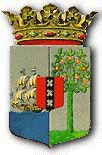 PUBLICATIEBLADMINISTERIËLE REGELING MET ALGEMENE WERKING van de 17de juli 2017 tot wijziging van de Ministeriële regeling omzetbelasting____________De Minister van Financiën,	Overwegende,dat het wenselijk is om de Ministeriële regeling omzetbelastingte wijzigen ten einde aanvullende diensten overeenkomstig artikel 4, derde lid, van de Landsverordening omzetbelasting 1999 aan te wijzen;dat het noodzakelijk is om uitvoering te geven aan artikel 5, achtste lid, van de Landsverordening omzetbelasting 1999. Heeft besloten:Artikel IDe Ministeriële regeling omzetbelasting wordt als volgt gewijzigd:A. 	Artikel 1, eerste lid, wordt gewijzigd als volgt:	Onder vervanging van de punt aan het slot van onderdeel j door een puntkomma, worden drie nieuwe onderdelen toegevoegd, luidende:	k. diensten verricht door vertaalbureaus;	l. reparatiediensten van elektronische apparatuur;	m. onderwijsdiensten.B	Artikel 2 komt te luiden:Artikel 2Voor het gebruik van een onroerende zaak in het kader van timeshare zijn de vergoedingen, bedoeld in artikel 5, achtste lid, van de Landsverordening omzetbelasting 1999 als volgt vastgesteld:NAf 1.000 per week voor een studio;NAf 1.143 per week voor een unit met een slaapkamer;NAf 1.286 per week voor een unit met twee of meer slaapkamers.Artikel IIArtikel I, onderdeel A treedt in werking met ingang van de dag na de datum van bekendmaking. Artikel I, onderdeel B, treedt in werking met ingang van de dag na de datum van bekendmaking en zij werkt terug tot en met 1 januari 2016.	Gegeven te Willemstad, 17 juli 2017	De Minister van Financiën,	K.A. GIJSBERTHA	Uitgegeven de 26ste juli 2017	De Minister van Algemene Zaken a.i.,	M. M. ALCALA-WALLÉToelichting behorende bij de Ministeriële regeling houdende wijziging van de Ministeriële regeling omzetbelasting§ 1. AlgemeenDeze regeling bevat drie toevoegingen voor artikel 1, eerste lid, van de Ministeriële regeling omzetbelasting dat uitvoering geeft aan artikel 4, derde lid, van de Landsverordening omzetbelasting 1999 en aan artikel 5, achtste lid, van de Landsverordening omzetbelasting 1999.§ 2. Financiële paragraafIn de gevallen waarbij de plaats van de dienst, de plaats is, waar de afnemer woont of is gevestigd dan wel een vaste richting heeft waarvoor de dienst wordt verricht, is er geen omzetbelasting verschuldigd in Curaçao. Het aanwijzen van nog drie bijzondere situaties voor de omzetbelasting, overeenkomstig artikel I, onderdeel A, van deze regeling, zal leiden tot een lagere opbrengst van omzetbelasting voor de regering. Dit zal echter naar verwachting een gering bedrag betreffen. Aan deze regeling zijn daarom geen bijzondere financiële lasten verbonden. Er mag niet uit het oog verloren worden dat beoogd is om een uitkomst te bieden aan situaties waarbij naast Curaçaose omzetbelasting bijvoorbeeld ook op Bonaire en de andere BES-eilanden geheven algemene bestedingsbelasting (ABB) of de in Aruba en Sint Maarten geheven belasting op bedrijfsomzetten (BBO) verschuldigd is. Indien de aard van de prestatie zich feitelijk alleen leent voor heffing van ABB of BBO kan de Inspecteur der Belastingen– binnen het in de ministeriele regeling gegeven kader – besluiten om heffing van Curaçaose omzetbelasting achterweg te laten. De reden voor deze bijzondere regelgeving is mede ingegeven door de wens om Curaçao als internationaal dienstencentrum te behouden en zelfs uit te breiden.Conform de regeling in de Eilandsverordening logeergastenbelasting Curaçao 2009 is ervoor gekozen om de verschuldigde belasting voor timeshare op een vast bedrag per week, afhankelijk van de omvang van de onroerende zaak, vast te stellen. Door de systematiek van de omzetbelasting is het echter wenselijk om niet een vast belastingbedrag maar een vergoeding voor het gebruik van de onroerende zaak in de regeling op te nemen. Bij inwerkingtreeding van artikel I, onderdeel B, zal de verschuldigde omzetbelasting voor timeshare gelijk zijn aan de tot 1 januari 2016 geldende bedragen voor de logeergastenbelasting. Dit betekent dat voor een studio de verschuldigde omzetbelasting NAf 70,- per week bedraagt, voor een unit met een slaapkamer NAf 80,- per week en voor een unit met twee of meer slaapkamers NAf 90,- per week. Ten aanzien van de uitvoeringspraktijk wordt dan ook geen wijziging beoogd. § 3. Artikelsgewijze toelichtingArtikel IOnderdeel A (artikel 1)De plaats waar een dienst voor de omzetbelasting wordt verricht, is op grond van artikel 4, tweede lid, van de Landsverordening omzetbelasting 1999 de plaats waar de ondernemer die de dienst verricht woont of is gevestigd, dan wel een vaste inrichting heeft van waaruit de dienst wordt verricht. Op grond van deze bepaling worden diensten die worden verricht door een in Curaçao woonachtige of gevestigde ondernemer in beginsel geacht in Curaçao te zijn verricht. Als gevolg hiervan is over deze diensten Curaçaose omzetbelasting verschuldigd. Ten aanzien van een aantal diensten, die feitelijk buiten Curaçao worden genoten, is het echter niet wenselijk om bij vestigingsplaats van de presterende ondernemer aan te sluiten, maar is het voor de heffing van omzetbelasting correcter om bij de plaats waar de afnemer woont of is gevestigd of een vaste inrichting heeft aan te sluiten. In artikel 4, derde lid, van de Landsverordening omzetbelasting 1999 wordt om deze reden de mogelijkheid geboden om bij ministeriële regeling met algemene werking voorwaarden te stellen en bepaalde diensten aan te wijzen. Van de mogelijkheid om deze diensten aan te wijzen is reeds in 1999 gebruik gemaakt. De destijds aangewezen diensten zijn: diensten bestaande uit het afsluiten van leningen, hypotheken of verzekeringen, diensten op het gebied van reclame en marketing, diensten verricht door raadgevende personen, ingenieurs, adviesbureaus, advocaten, accountants en andere soortgelijke diensten, administratieve- en boekhoudkundige diensten, diensten op het gebied van telecommunicatie, informatica, automatisering en organisatie, de overdracht en het verlenen van auteursrechten, octrooirechten, licentierechten, rechten op fabrieks- en handelsmerken en soortgelijke rechten, diensten in het kader van actief veredelingsverkeer als bedoeld in de Regeling Deviezenverkeer Curaçao en Sint Maarten, diensten welke gewoonlijk worden verleend door deviezenbanken, diensten verricht aan een ondernemer gevestigd in de economische zone en het ter beschikking stellen van personeel. Aan deze bij ministeriële regeling van 21 juni 1999, 29 oktober 2005 en 28 mei 2013 aangewezen diensten worden thans drie diensten toegevoegd waarvan wenselijk is gebleken om te worden aangewezen. Het betreft hier vertaaldiensten, reparatiediensten van elektronische apparatuur en onderwijsdiensten welke worden verricht aan en genoten door een in het buitenland gevestigde ondernemer. Ook in deze situaties is het wenselijk om voor de heffing van omzetbelasting aan te sluiten bij de plaats waar de afnemer woont of is gevestigd.Onderdeel B (artikel 2)In dit artikel wordt in het kader van timeshare een vaste vergoeding bepaald. Ingeval van timeshare wordt over een vaste vergoeding 7% omzetbelasting geheven conform artikel 6, tweede lid, onderdeel a van de Landsverordening omzetbelasting 1999, afhankelijk van het aantal slaapkamers in de timeshare unit. Het maakt bij timeshare derhalve niet uit wat de feitelijke prijs van de timeshare is, en evenmin of de unit wordt gebruikt door de timeshare eigenaar zelf dan wel door een derde. Van timeshare is sprake indien een persoon, al dan niet krachtens een zakelijk of persoonlijk recht, voor een bepaalde of onbepaalde periode het genot heeft van een onroerende zaak of een gedeelte daarvan, onder de beperking van de uitoefening van dat recht in die zin dat het gebruik van de onroerende zaak de desbetreffende persoon slechts gedurende een nauwkeurig omschreven deel van het jaar periodiek toekomt. Artikel IIPer 1 januari 2016 is in de Landsverordening omzetbelasting 1999 geregeld dat er 7% omzetbelasting betaald dient te worden ter zake van het verstrekken van logies door middel van een timeshare aan personen die daar er gedurende een korte periode verblijven. Het bedrag waarover de belasting berekend dient te worden is bij deze regeling vastgesteld. Aangezien de omzetbelasting al reeds per 1 januari 2016 verschuldigd is, wordt aan Artikel I onderdeel B terugwerkende kracht verleend tot en met 1 januari 2016 zodat duidelijk is over welk bedrag de omzetbelasting berekend dient te worden. De Minister van Financiën,	K.A. GIJSBERTHA